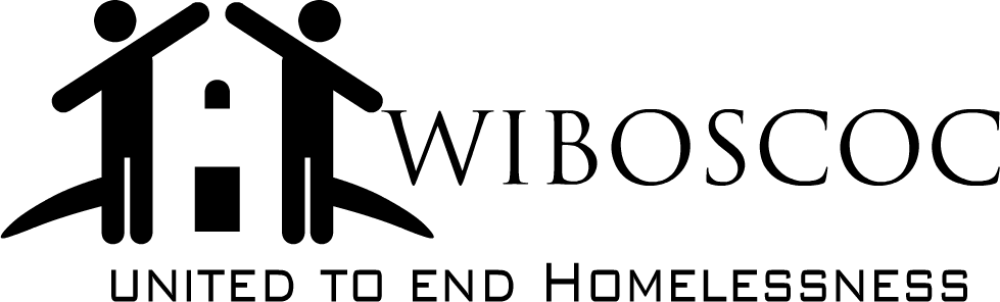 WISCONSIN BALANCE OF STATE CONTINUUM OF CARE QUARTERLY MEETING February 11 & 12, 2016Holiday Inn, 1001 Amber Ave., Stevens PointThursday, February 118:00 am	Registration & Breakfast8:30	Welcome and Introductions8:40	Subsidized Housing: Serving Communities, Managing Residents, & Moving On - Beth Ann Richlen, J.D., Civil Unit Manager/Development Director, Wisconsin Judicare, Inc.Attorney Beth Ann Richlen is the Civil Unit Manager and Development Director, as well as a Staff Attorney, at Wisconsin Judicare, Inc., an LSC-funded, non-profit law firm dedicated to providing equal access to justice for residents of Wisconsin’s northern 33 counties.  She received her B.A. magna cum laude from the University of Wisconsin-Stevens Point and her J.D. from the University of Wisconsin Law School.  Attorney Richlen is a member of the Marathon County Bar Association and the State Bar of Wisconsin.  She is currently the Chair of the Legal Assistance Committee of the State Bar of Wisconsin.  Her practice areas are Social Security, public benefits, health insurance, consumer, and landlord/tenant law.10:20	Break10:35	Environmental Review Training for CoC Grantees – David Nuccio, Milwaukee HUD Field Office12:00 pm	Lunch 1:00	Roundtables #1: A)	New Chronic Homeless Definition, Documentation, & Prioritization	B)	Adopting a Housing First philosophy in Transitional Housing Programs	C)	How to Divert People from Entering the Homeless System	D)	System Performance Measures – How will they impact my world?E)	Subsidized Housing Presentation follow-up, additional Q & A2:15	Break2:30	Roundtables #2:The focus of these is on actually working with and engaging clients, establishing community partnerships, and addressing common barriers for obtaining and maintaining housing. It is not grant specific.F)	Best Practices for Case Management for Emergency SheltersG)	Best Practices for Case Management for Rapid Re-housing ProgramsH)	Best Practices for Case Management for Transitional Housing ProgramsI)	Best Practices for Case Management for Permanent Supportive Housing Programs3:45	Emergency Solutions Grant (ETH) Update – including new information, applications, & formula update by Ellen Hildebrand, ETH Grant Administrator, DEHCR5:00	Adjourn  *BOS Board members will remain available for 30 minutes following the end of the meeting for any questions or discussion.Friday, February 128:00 am	Registration & Breakfast8:30  	 	Welcome and Introductions8:45		Business Meeting1.	Roll Call2.	Approval of Agenda 3.	Review and approval of minutes4.	Financial Report a.	THP Report	5.	Committee Presentations and DiscussionCOC Workgroup – Jesse DirkmanPoint-in-Time – Carrie PoserProject Evaluation & Assistance – Joana Hemschemeyer 10-year Plan – Lu ScheerDischarge Planning – Jerome MartinCoordinated Assessment – Jeanette PettsStandards and Prioritization – Jeanne SembPublic Awareness – Renee GreenlandGaps & Needs – Lisa Schneider6.	NOFA Competition Update7.	Interagency Workgroup Update8.	Home For Everyone Conference Report9.	Other Businessa.	Racine COC Mergerb.	WI Balance of State Bylaws11:00 am	Division of Energy, Housing, & Community Resources (DEHCR) Presentation on the State Consolidated Plan Amendment – Lisa Marks, DEHCRBreak for lunch at noon during business meetingOnly Agenda and Voting Items will be available at the meeting, all other items are available on the website – www.wiboscoc.org 